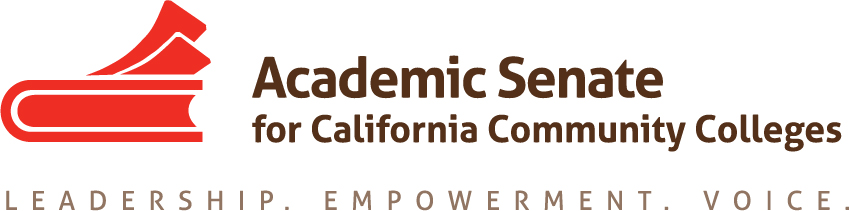 FACULTY DEVELOPMENT COMMITTEEWednesday, September 19, 201810:00 AM- 3:00 PMEvergreen College DRAFT SUMMARYMembers PresentMichelle Bean			Mayra Cruz				Carolyn Holcroft			Rebecca EikeyElizabeth Imhof			LaTonya Parker		Manjit (Manny) KangCall to Order and Adoption of the Agenda – Mayra called the meeting to order 10:20 am. Adoption of the Agenda by consensus.Welcome and Conocimiento (getting to know each other) – Introductions and a welcome activity was done. Appreciation was given to Manny Kang and Evergreen Valley College for hosting our meeting.Review the Committee's Charge - The Faculty Development Committee Charge was reviewed. The ASCCC Executive Committee has four areas of focus this year – Guided Pathways; Faculty Diversity; CTE/Strong Workforce; AB 705 Implementation. This year, FDC is collaborating with Equity Diversity Action Committee.  https://www.asccc.org/directory/faculty-development-committee-1 Review the duties of the Committee Chairs – Mayra Cruz is chair; Rebecca Eikey is second to the chair.Discuss Committee Community Norms and ExpectationsCommunity Norms  – Community Norms that ASCCC Executive Committee has developed were reviewed for the committee. Expectations – Expectations of the committee members were reviewed:Committee members are an advisory group to the Executive CommitteeMembers should work with chair to further the work of the committee rather than pursue private or unrelated agendas.Members should make every attempt to attend all meetings as scheduled. Future meetings may be teleconference. Members should be honest about the workloads they can bear, declining membership if unwilling to assume their fair shares of the duties and obligations.Members should bring to bear their particular experiences in fulfilling the assigned tasks. Review the ASCCC Strategic Plan Goals and Objectives 2018-19 Priorities related to Faculty Development – The ASCCC Strategic Plan 2018-2023 was reviewed with emphasis on the areas of the strategic plan that overlap with the FD Committee’ charge. Specifically, Goal 2 – engage and empower diverse groups of faculty at all levels of state and local leadership. There are two Objectives under this goal for the committee to address. The first objective is to “Increase leadership development opportunities to prepare diverse faculty to participate in and lead local and statewide conversations. This includes specific strategies such as designing opportunities to promote recruitment of diverse faculty in local and statewide senate activities. This is in collaboration with the Chancellor’s Office. A suggestion from Julie Bruno to develop a Women’s Leadership Circle could be a way of addressing the strategy to design leadership opportunities for specific populations of faculty. The second objective is to “Increase the diversity of faculty representation on committees of the ASCCC, including Executive committee, and other system consultation bodies to better reflect the diversity of California.” There are specific strategies identified there.The committee’s charge also relates to Goal 3 as well that to “Assert ASCCC Leadership in all Faculty Professional Development for California Community College Systm Regarding Academic and Professional Matters.” There are specific objectives and strategies, including evaluating and revising the Faculty Professional Development Plan. The committee also should consider this strategy under Goal 4: “Evaluate the role of liaisons, caucuses, and other groups to facilitate gathering input.”Review Committee Priorities – Previous Resolutions assigned to the committee were discussed. F14 12.03 – follow up with rostrum articleF14 12.01 – follow up with rostrum article alsoF15 12.01 – develop PDC modulesF15 12.02 – develop surveyF16 12.01 – Revisit the FLEX guidelines (1st resolve); 2nd resolve – hold until we have more clarity from Chancellor’s Office regarding the PLNF17 12.01 – deemed infeasible – funding would need to be secured to develop “best practices” modules; committee concerned that “best practices” are best modeled and wonder how effective PDC modules would be to address this desire of the resolution. Develop the 2018-19 Work Plan DevelopmentThe committee reviewed the items listed under “directions to discuss as part of the Work Plan,” such as the collaboration with EDAC on Faculty Diversity Strategy. ASCCC will collaborate with the Chancellor’s Office on this strategy. There will be a Summit in February and at least three regional workshops developed in collaboration with EDAC. The committee reviewed the suggested theme for the Hiring Regionals: “Justice and Fairness in Hiring: “An Equitable Approach to Increasing Student Success.” The committee recommended “An Equitable Approach to Increasing Student Success.”The Women’s Leadership Circle – idea suggested by Julie Bruno, past-president of ASCCC, to provide opportunity for women and allies to come together and share collective wisdom. This could be a way to foster new leaders. The committee recommends that a Caucus be formed for this purpose. Umoja/A2MEND- the invitation will be shared with the committee. Mayra will follow up with John Stanskas on how the committee can support this partnership.Guided Pathways – this was a request from the GP Taskforce for collaboration with this committee.Strong Workforce Recommendation – There is a request from CTE Committee to review the Strong Workforce Recommendation – this is part of a resolution assigned to the CTE Committee. The Committee is creating a 2018-19 PD Plan that is aligned with the Goals of the new Strategic Plan. They will review elements of the old PD Plan to see if there are relevant activities to carry forward. There are three goals in the new Strategic Plan that related to the FD Committee. Committee decided to hold off on submitting a draft plan to ASCCC Executive; chairs will report when plan is final.2018 Plenary Planning:  Report on topics: Because of timing we will not present at any break-out sessions in fall, but committee will brainstorm for spring break-outs.  Committee will look at developing resolutions, if needed, for the spring plenary.18-19 Meeting Calendar (in-person and Zoom)—no other in-person meetings planned; chairs will send poll to schedule next Zoom meetings.AnnouncementsEvents Next stepsGoggle folder will be shared by chairs for easy access to our documents.Closing comments and appreciations: Thank you Mayra for working with the documents so well, Rebecca for taking notes, and Manny for hosting.   Adjournment: 3:04 p.m.Directions to discuss as part of the Work Plan (1) Collaborate with our ASCCC Equity & Diversity Action Committee and the Chancellor's Office in the planning of the EO training. Objective 2.1A Lead professional development opportunities designed to promote recruitment of diverse faculty for participation in local and statewide senate activities.(2) Women’s Leadership Circle (Vision of ASCCC Past-Present Julie Bruno)(3) Invitation to attend the Umoja/A2MEND Summit this fall.  Rebecca, LaTonya and I have confirmed our interest with President Stanskas to become involved with the Umoja/A2MEND Summit this year.Objective 2.2B Develop and strengthen partnerships with organizations that specifically serve racially/ethnically diverse populations.(4) Faculty Development and Guided Pathways- Faculty professional development ideas on implementing guided pathways  and the development of a calendar of all professional faculty development events  (request from GPTF 8/31 meeting)Objective 3.2 Evaluate and revise the ASCCC professional development plan(5) Strong Workforce RecommendationIncrease opportunities for CTE faculty to participate in professional development such as sabbaticals, industry events, training to augment discipline knowledge and connections with employers and the workforce system. Objective 3.B Evaluate and revise the ASCCC professional development plan